Photocathode studied with Cornell UniversityProgram:  DOE HEP FY2020 RESEARCH OPPORTUNITIES IN ACCELERATOR STEWARDSHIPTitle: Demonstrating improved lifetime in superlattice photocathodes with robust activating coatings for high current, highly spin-polarized beam productionPeriod:  9/25/20 – 9/24/21UITF Mode of Operation: Installation, Gun Test Stand mode, no LHe requiredPre-Installation jobs:  Sep 2020 – Jan 2021successfully making photocathodes at Cornell and/or TL-1137install a new DAQ in a rack on UITF mezanniebuild up a new dump girder w/ 200 keV Mott on itinstalled vertical Wien filter w/ new quad crosses(goal) ~10^5 reduction of intensity from gun to Mott by insertable slitThen I imagine we need ~3 months of time as a UITF User, maybe like this...~4 weeks install: fix HV, modify PREP, install VWIEN, install MOTT and bake~2 weeks commission: make photocathode, HV conditiong gun, commission Mott and VWien~6 weeks photocathode studies: could be broken up into 2 or 3 run periods, to learn/improve Schedule wise...Today - Dec 2020 : HDIce Runs 2 & 3Jan 2021 : Booster commissioningFeb 2021 : Earliest opportunity to rework any of gun or beam lineThe installation jobs are nominally completed latest Apr 1, 2021The beam jobs are nominally performed Apr 1 - Sep 25, 2021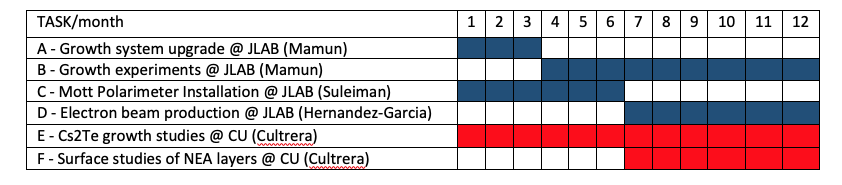 